Algebra 2 w/ Trig1.4 Solving Warm- Up: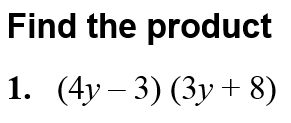 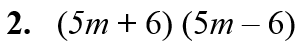 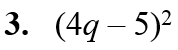 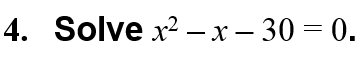 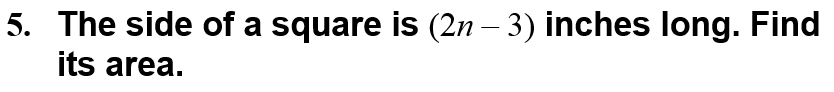 -------------------------------------------------------NOTES-----------------------------------------------------------------------------------EXAMPLE 1: Factor a where c>0			YOU TRY:Factor 5x2 – 17x + 6.						Factor 1.    7x2 – 20x – 3EXAMPLE 2: Factor a where c<0Factor 3x2 + 20x – 7.						Factor 2.    5z2 + 16z + 3								Factor 3.    2w2 + w + 3EXAMPLE 3: Factoring with Special PatternsFactor the expression.a.   9x2 – 64				b.   4y2 + 20y + 25			c.    36w2 – 12w + 1			YOU TRY:					4.    16x2 – 1				5.     9y2 + 12y + 4			6.     4r2 – 28r + 497.   25s2 – 80s + 64			8.    49z2 + 4z + 9			9.     36n2 – 9Example 4: Factor Out Monomials FirstFactor the expression.						YOU TRY:a.    5x2 – 45							10.    3s2 – 24b.   6q2 – 14q + 8						11.    8t2 + 38t – 10c.    – 5z2 + 20z							12.    6x2 + 24x + 15d.   12p2 – 21p + 3						13.    12x2 – 28x – 24								14.    – 16n2 + 12n EXAMPLE 5: Solving Quadratic EquationsSolve the following quadratic equation:a.    3x2 + 10x – 8 = 0 						b.    5p2 – 16p + 15 = 4p – 5.YOU TRY:Solve the following Quadratic Equations:15. 6x2 – 3x – 63 = 0						16.    12x2 + 7x + 2 = x +8EXAMPLE 6: Use a Quadratic Equation as a Model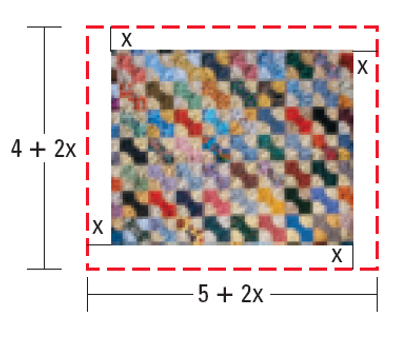 You have made a rectangular quilt that is 5 feet by 4 feet. You want to use the remaining 10 square feet of fabric to add a decorative border of uniform width to the quilt. What should the width of the quilt’s border be?EXAMPLE 7: Solve a Multi-Step ProblemA monthly teen magazine has 28,000 subscribers when it charges $10 per annual subscription. For each $1 increase in price, the magazine loses about 2000 subscribers. How much should the magazine charge to maximize annual revenue? What is the maximum annual revenue?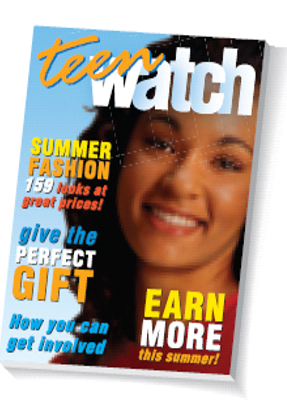 KEEP GOING:Factor the expression.1.    8r2 + 6r – 52.    3p2 – 7p + 43.    5z2 – 804.    9m2 + 30mn + 25n25.    Solve 5x2 + x – 4 = 0.6.    A mat of uniform width and area 115 square inches       surrounds an 8-inch   X 10-inch photograph. What is       the width of the mat?